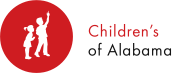 Children's of Alabama Continuing Medical EducationPATHS Summer Conference 2022Topic(s):	This conference is planned is planned as an augmentation to our Behavioral Health Project ECHO trainings that are offered for PATHS participants. We had unused HRSA funds available for carryover from the previous grant year, and felt that this was a great opportunity to provide some additional behavioral health training for our PATHS participants.  Objectives:  1 Recognize specific behaviors associated with children of early neglect and trauma2 Attendees will be able to articulate the complex interplay between mind (psychological) and  body (physiological) reactions to trauma, including brain trauma3 Define toxic stress and developmental trauma4 Participants will better understand sexual orientation and gender identity within a  developmental context.5 Understand the office based evaluation and family-based treatment for youth with severe  obesityDate/Time:	 8/27/2022 8:00:00 AMLocation:	The Bradley Lecture CenterPlanners/Content Reviewers/Speakers – Disclosures:  Planners, Content Reviewers and Speaker have the following financial relationship(s) with commercial interests to disclose:Joseph  Ackerson, PhD: Nothing to disclose - 07/07/2022Elizabeth  Dawson, MD: Nothing to disclose - 07/07/2022Carin R. Kiser, MD: Nothing to disclose - 07/07/2022Morissa  Ladinsky, MD: Nothing to disclose - 07/07/2022Stephanie  Wallace, MD: Nothing to disclose - 07/07/2022Designation/Accreditation:Children's of Alabama designates this Live Activity for a maximum of 6.25 AMA PRA Category 1 Credit(s)™. Physicians should claim only the credit commensurate with the extent of their participation in the activity.Children’s of Alabama is accredited by the Medical Association of the State of Alabama to provide continuing medical education for physicians.